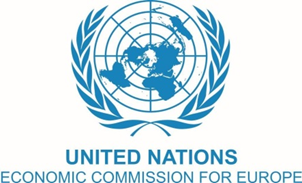 Четвертый международный семинар по вопросам упрощения процедур торговли и «единого окна»,организованный Европейской Экономической Комиссией Организации Объединенных Наций (ЕЭК ООН) совместно с Правительством Украины при поддержке Украинского национального комитета Международной Торговой Палаты (ICC Ukraine) и Ассоциации транспортно-экспедиторских и логистических организаций Украины «Укрвнештранс» СозданиЕ благоприятных условий ДЛЯ упрощения процедур торговли, реализуя Принципы «ЕДИНОГО ОКНА» В УКРАИНЕ Программа27 мая 2014 г.
Украина, г. Одесса, б-р Приморский,11, гостиница «Лондонская»Версия 1110:30 - 11:30 РегистрацияМодератор: Олег Платонов, Председатель Общественного Совета при Министерстве экономического развития и торговли Украины, Президент Ассоциации транспортно-экспедиторских и логистических организаций Украины «Укрвнештранс»; Заместитель Председателя Межведомственной рабочей группы по внедрению технологии «Единое окно – локальное решение.11:30 – 13:00 Сессия I: Прогресс в имплементации Системы портового сообщества в ОдессеПриветственные слова:Исполнительный секретарь ЕЭК ООН (уточняется)Представитель Правительства Украины. Марио Апостолов, Региональный советник ЕЭК ООН: Цели и задачи семинара: Опыт эксплуатации Системы портового сообщества (ИСПС) в Одессе: Вячеслав Вороной, начальник Службы стратегического развития ГП «Администрация морских портов Украины» (Дмитрий Якименков, начальник Службы информационных технологий ГП «Администрация морских портов Украины»)Алексей Орлов, Исполнительный директор ООО „ППЛ 33-35“Обзор функциональных возможностей ИСПС в ОдессеРичард Мортон,Генеральный Секретарь, EPCSAПредстаитель Фонда Валенсии (t.b.c.)Межведомственное и региональное сотрудничество в процессе внедрения «единого окна»: опыт Сингапура и АСЕАН  Джонатан Кох, Кримсон Лоджик, СингапурДискуссия13:00 - 14:00 Обеденый перерыв
14:00 – 15:45 Сессия II: Обмен торговой информацией; принципы государственно-частного партнерства; Межведомственная рабочая группа и Национальная стратегия в поддержку «единого окна» и упрощения процедур торговли в УкраинеМодератор:  Марио Апостолов, Региональный советник, ЕЭК ООНЭволюция систем обмена торговой информацией в Украине Марио Апостолов, Региональный советник, ЕЭК ООНОбщая поддержка процедур упрощения торговли и проекта „Единое окно – локальное решение“ в портах Одессой области: Олег Платонов, Председатель Общественного Совета при Министерстве экономического развития и торговли Украины, Президент Ассоциации транспортно-экспедиторских и логистических организаций Украины «Укрвнештранс»; Заместитель Председателя Межведомственной рабочей группы по внедрению технологии «Единое окно – локальное решение». Принципы государственно-частного партнерства Катя Адамо, экономист, ЕЭК ООН Государственно-частное партнерства в рамках ЕИСП в Одессе ІІДокладчик со стороны УкраиныДискуссия с участием международных экспертов, экспедиторов из Украины  и других представителей бизнеса и государствеенных органовНациональная стратегия упрощения процедур торговли Александр Федоров, Председатель рабочей группы 30, ЕЭК ООН, Генеральный директор ООО «ППЛ 33-35» Дискуссия: возможное расширение проекта на другие порты, другие виды транспорта в контексте национальной стратегии упрощения процедур торговли15:45 - 16:00 – Кофе-брейк16:00 – 17:30 Сессия III: Региональное сотрудничество и заключение Круглый стол:(a) содействие внедрению систем обмена торговой информацией между субъектами в регионе Черного моря - таких, как системы портового сообщества и «единое окно»  (b) установление сети систем обмена торговой информацией между субъектами в регионе Черного моря - использование международных стандартов и совместимости. данныхМарио Апостолов, Региональный советник, ЕЭК ООНРичард Мортон,Генеральный Секретарь, EPCSAКозийДискуссияListenЗаключение; организационные вопросы и рекомендацииЗа более подробной информацией просьба обращаться: Mарио Апостолов, Региональный советник, Отдел торговли, ЕЭК ООН Тел.: +41 22-9171134, факс: +41 22-917 0037е-mail: mario.apostolov@unece.orgТатьяна Макарычева, Член правления Ассоциации «УКРВНЕШТРАНС», Тел.: +380 (44) 361 3731, моб. +380 (50) 392 3948, факс: +380 (44) 537 0769,          E-mail: transportweek@plaske.ua - организационные вопросы 